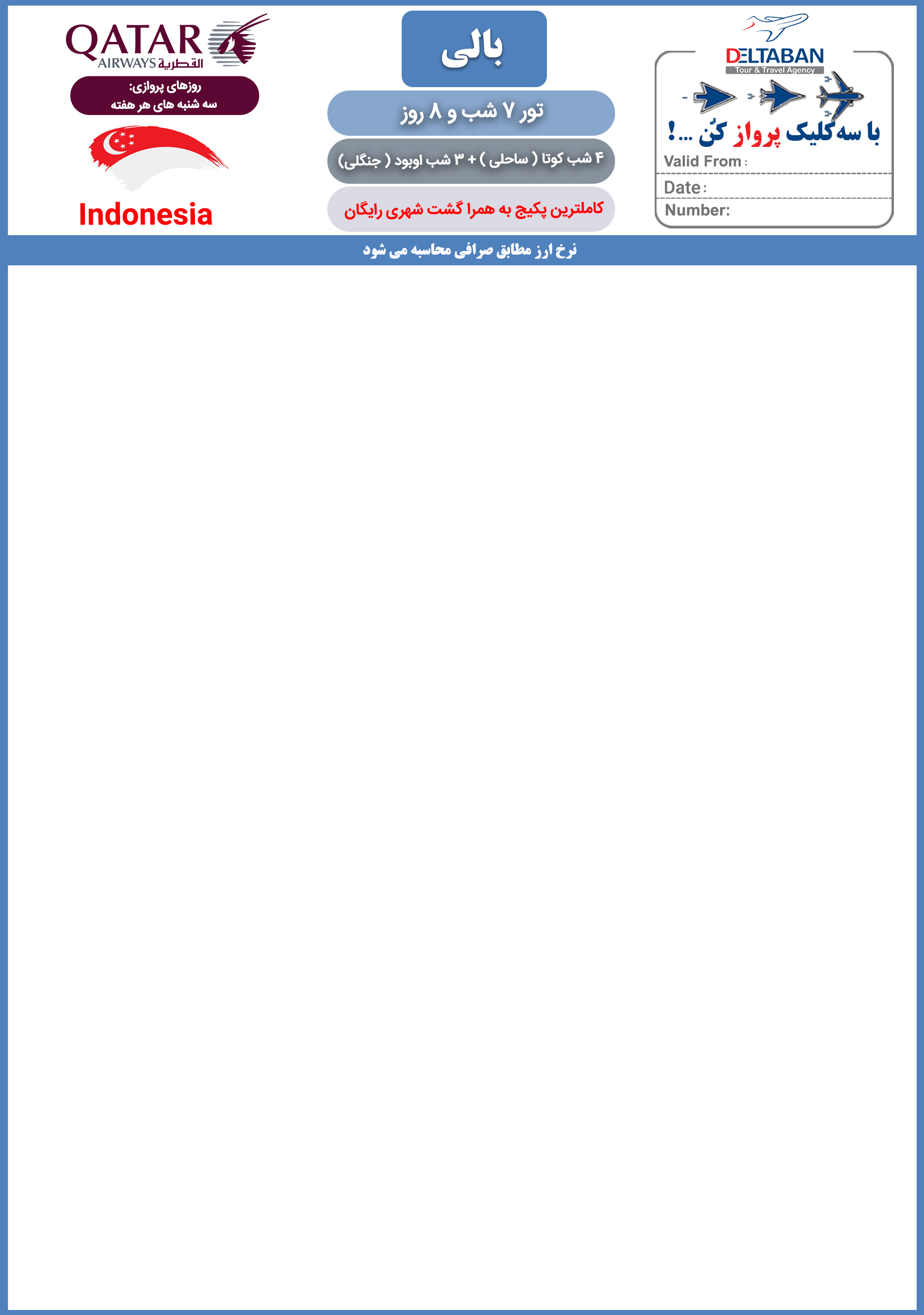 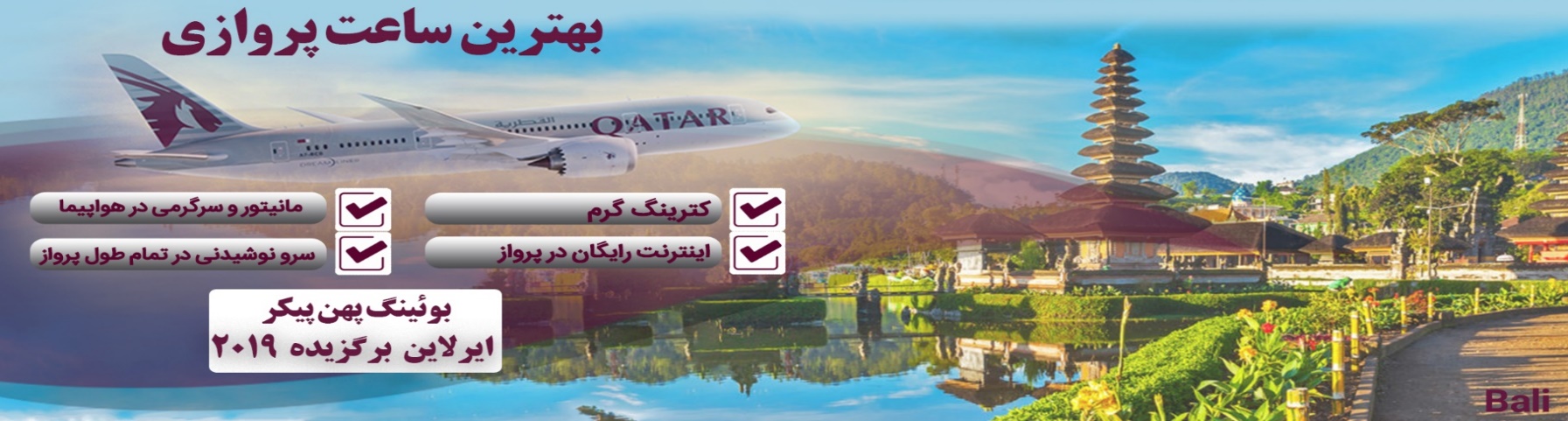 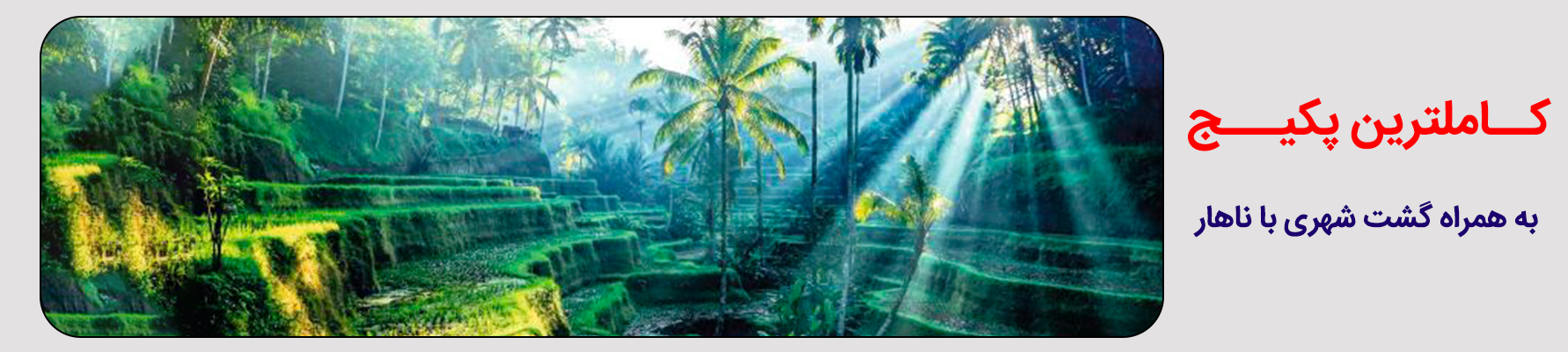 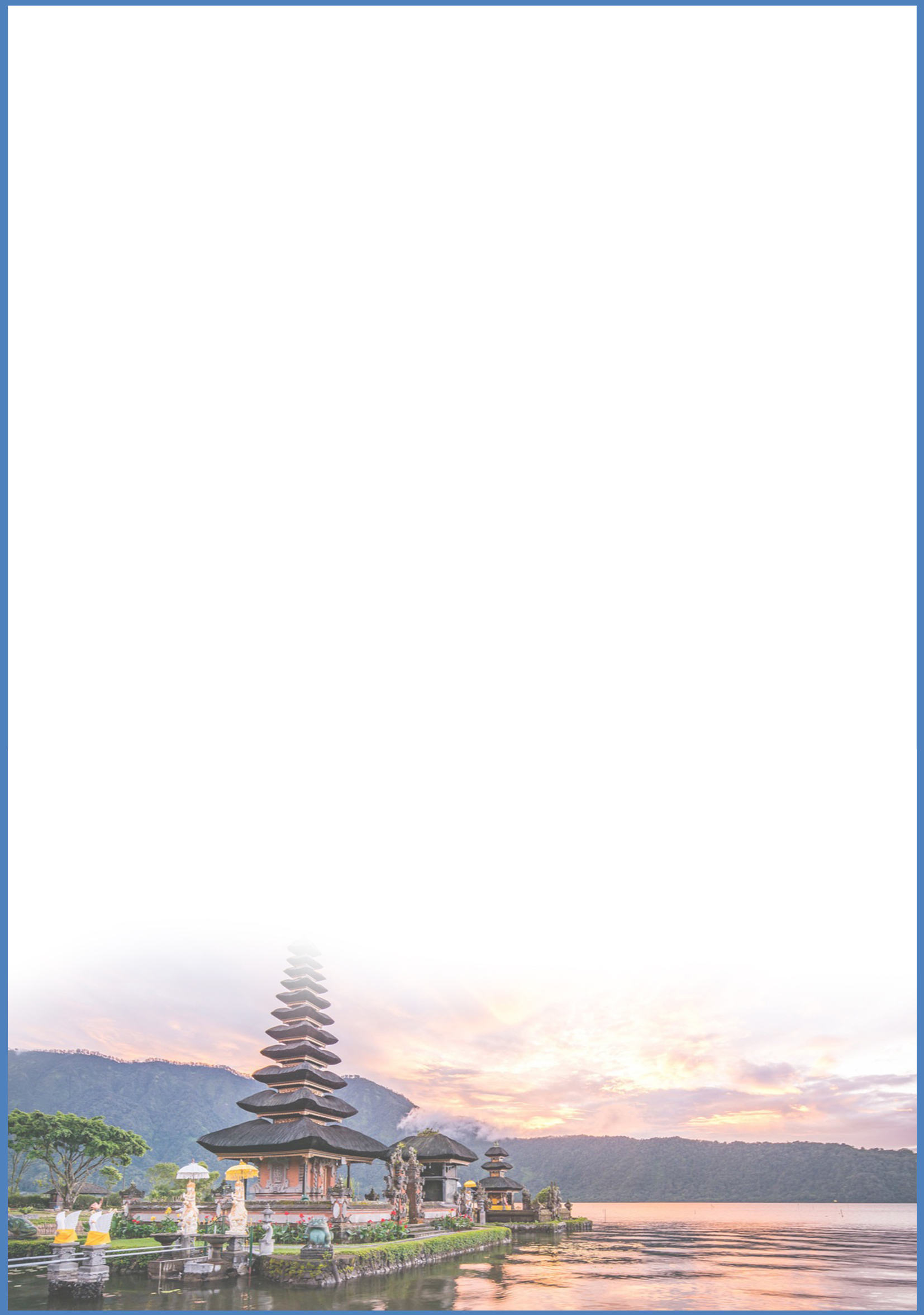 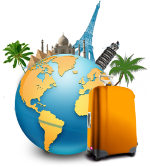 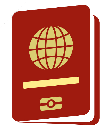 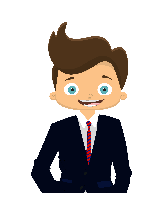 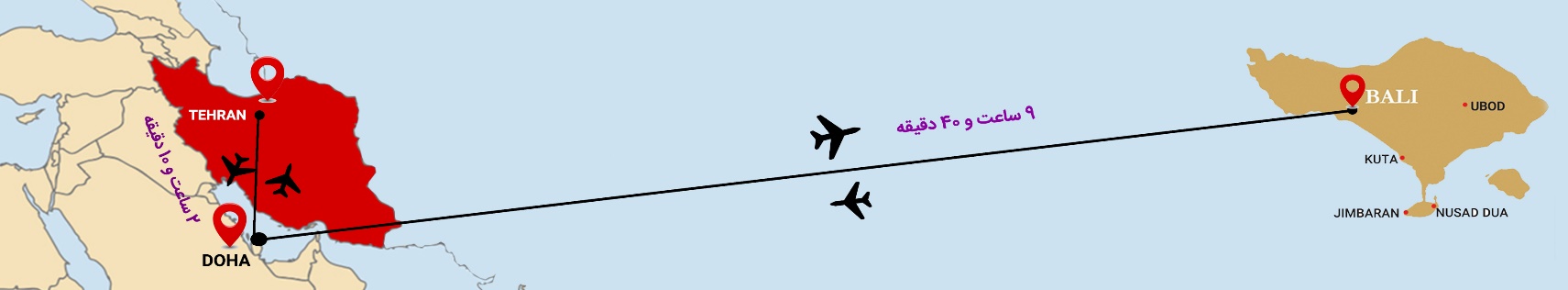 کودک  بدون تختکودک با تختاتاق یک تختهاتاق دوتختهامتیاز بوکینگسرویسدرجهنام هتلردیف130 $-780 $415 $9.2BB*5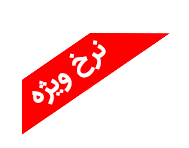 1140 $-1.000 $525 $9.29.2BB*52130 $260 $1.290 $660 $9.49.4BBTOP*5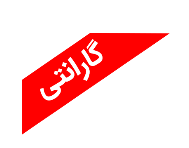 3                  ساعت رسیدنساعت حرکتمسیر پروازی12:30                                                        14:10   12:30                                                        14:10   تهران-دوحه17:25                                                     8:05   17:25                                                     8:05   دوحه-بالی19:00                                                                       23:10         19:00                                                                       23:10         بالی-دوحه                              00:55                                                   03:35                              00:55                                                   03:35دوحه-تهران